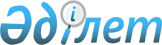 Об установлении квоты рабочих мест для трудоустройства лиц, состоящих на учете службы пробации, также лиц освобожденных из мест лишения свободы и граждан из числа молодежи, потерявших или оставшихся до наступления совершеннолетия без попечения родителей, являющихся выпускниками организаций образования Шардаринского района
					
			Утративший силу
			
			
		
					Постановление акимата Шардаринского района Южно-Казахстанской области от 8 июня 2018 года № 301. Зарегистрировано Департаментом юстиции Южно-Казахстанской области 25 июня 2018 года № 4645. Утратило силу постановлением акимата Шардаринского района Туркестанской области от 15 июля 2020 года № 172
      Сноска. Утратило силу постановлением акимата Шардаринского района Туркестанской области от 15.07.2020 № 172 (вводится в действие по истечении десяти календарных дней после дня его первого официального опубликования).
      В соответствии с подпунктом 7) статьи 18 Трудового кодекса Республики Казахстан от 23 ноября 2015 года, подпунктом 2) пункта 1 статьи 18 Уголовно-исполнительного кодекса Республики Казахстан от 5 июля 2014 года, пунктом 2 статьи 31 Закона Республики Казахстан от 23 января 2001 года "О местном государственном управлении и самоуправлении в Республике Казахстан", подпунктами 7), 8), 9) статьи 9 Закона Республики Казахстан от 6 апреля 2016 года "О занятости населения" акимат Шардаринского района ПОСТАНОВЛЯЕТ:
      1. Установить квоту рабочих мест для трудоустройства лиц, состоящих на учете службы пробации согласно приложению 1.
      2. Установить квоту рабочих мест для трудоустройства лиц, освобожденных из мест лишения свободы согласно приложению 2.
      3. Установить квоту рабочих мест для трудоустройства граждан из числа молодежи, потерявших или оставшихся до наступления совершеннолетия без попечения родителей, являющихся выпускниками организаций образования согласно приложению 3.
      4. Признать утратившим силу постановление акимата Шардаринского района от 28 февраля 2018 года № 89 "Об установлении квоты рабочих мест для трудоустройства лиц, состоящих на учете службы пробации, также лиц освобожденных из мест лишения свободы и граждан из числа молодежи, потерявших или оставшихся до наступления совершеннолетия без попечения родителей, являющихся выпускниками организаций образования Шардаринского района" (зарегистрировано в реестре государственной регистрации нормативных правовых актов за № 4476, опубликованный 30 марта 2018 года в газете "Шартарап-Шарайна" и в эталонном контрольном банке нормативных правовых актов Республики Казахстан в электронном виде 29 марта 2018 года).
      5. Государственному учреждению "Аппарат акима Шардаринского района" в установленном законодательством Республики Казахстан порядке обеспечить:
      1) государственную регистрацию настоящего постановления в территориальном органе юстиции;
      2) в течение десяти календарных дней со дня государственной регистрации настоящего постановления акимата направление его копии в бумажном и электронном виде на казахском и русском языках в Республиканское государственное предприятие на праве хозяйственного ведения "Республиканский центр правовой информации" для официального опубликования и включения в эталонный контрольный банк нормативных правовых актов Республики Казахстан;
      3) в течение десяти календарных дней после государственной регистрации настоящего постановления направление его копии на официальное опубликование в периодические печатные издания, распространяемых на территории Шардаринского района;
      4) размещение настоящего постановления на интернет-ресурсе акимата Шардаринского района после его официального опубликования.
      6. Контроль за выполнением настоящего постановления возложить на заместителя акима района Б.Шомпиева.
      7. Настоящее постановление вводится в действие по истечении десяти календарных дней после дня его первого официального опубликования. Перечень организаций Шардаринского района для которых устанавливается квота рабочих мест для трудоустройства лиц, состоящих на учете службы пробации
      Сноска. Приложение 1 - в редакции постановления акимата Шардаринского района Туркестанской области от 16.01.2020 № 9 (вводится в действие по истечении десяти календарных дней после дня его первого официального опубликования). Перечень организаций Шардаринского района для которых устанавливается квота рабочих мест для трудоустройства лиц, освобожденных из мест лишения свободы
      Сноска. Приложение 2 - в редакции постановления акимата Шардаринского района Туркестанской области от 16.01.2020 № 9 (вводится в действие по истечении десяти календарных дней после дня его первого официального опубликования). Перечень организаций Шардаринского района для которых устанавливается квота рабочих мест для трудоустройства граждан молодежи, потерявших или оставшихся до наступления совершеннолетия без попечения родителей, являющихся выпускниками организаций образования
      Сноска. Приложение 3 - в редакции постановления акимата Шардаринского района Туркестанской области от 16.01.2020 № 9 (вводится в действие по истечении десяти календарных дней после дня его первого официального опубликования).
					© 2012. РГП на ПХВ «Институт законодательства и правовой информации Республики Казахстан» Министерства юстиции Республики Казахстан
				
      Аким района

Б.Кистауов
Приложение 1
к постановлению
акимата Шардаринского
района от "8" июня
2018 года № 301
№
Наименование организации
Списочная численность работников
Размер квоты (% от списочной численности работников)
Количество рабочих мест для лиц, состоящих на учете службы пробации
1.
Государственное коммунальное казенное предприятие "Шардаринский районный дворец культуры" отдела культуры и развития языков Шардаринского района акимата Шардаринского района
86
1
1
2.
Государственное коммунальное предприятие на праве хозяйственного ведения "Шардаринская центральная районная больница" управления общественного здоровья Туркестанской области
920
1
5
3.
Государственное коммунальное предприятие на праве хозяйственного ведения "Шардара сервис" отдела жилищно-коммунального хозяйства, пассажирского транспорта и автомобильных дорог акимата Шардаринского района.
49
1
1
4.
Коммунальное государственное предприятие на праве хозяйственного ведения "Шардара жасыл аймақ" отдела жилищно-коммунального хозяйства, пассажирского транспорта и автомобильных дорог акимата Шардаринского района.
47
1
1
5.
Коммунальное государственное предприятие на праве хозяйственного ведения "Ветеринарные услуги Шардаринского района" отдела ветеринарии акимата Шардаринского района
90
1
1
6.
Акционерное общество "Шардаринская гидроэлектростанция"
158
1
1
7.
Сельскохозяйственный производственный кооператив "Хамит"
250
1
2
8.
Товарищество с ограниченной ответственностью "Шардара-балық-1"
40
1
1
9.
Индивидуальный предприниматель "Жалгасбаев"
40
1
1
10.
Шардаринский филиал Товарищество с ограниченной ответственностью "Оңтүстік жарық Транзит"
103
1
1
11
Коммунальное государственное учреждение "Шардаринское государственное учреждение по охране лесов и животного мира" управления природных ресурсов и регулирования природопользования Туркестанской области
70
1
1
Всего:
1853
16Приложение 2
к постановлению
акимата Шардаринского
района от "8" июня
2018 года № 301
№
Наименование организации
Списочная численность работников
Размер квоты (% от списочной численности работников)
Количество рабочих мест для лиц, освобожденных из мест лишения свободы
1.
Коммунальное государственное предприятие на праве хозяйственного ведения "Шардара жасыл аймақ" отдела жилищно-коммунального хозяйства, пассажирского транспорта и автомобильных дорог акимата Шардаринского района.
47
1
1
2.
Государственное коммунальное предприятие на праве хозяйственного ведения "Шардара сервис" отдела жилищно-коммунального хозяйства, пассажирского транспорта и автомобильных дорог акимата Шардаринского района.
49
1
1
3.
Государственное коммунальное предприятие на праве хозяйственного ведения "Шардаринская центральная районная больница" управления общественного здоровья Туркестанской области
920
1
2
4.
Коммунальное государственное учреждение "Детско-юношеская спортивная школа № 2 Шардаринского района" отдела физической культуры и спорта Шардаринского района акимата Шардаринского района
112
1
1
5.
Коммунальное государственное учреждение "Детско-юношеская спортивная школа № 1 Шардаринского района" отдела физической культуры и спорта Шардаринского района акимата Шардаринского района
76
1
1
6.
Сельскохозяйственный производственный кооператив "Хамит"
250
1
1
Всего:
1454
7Приложение 3
к постановлению
акимата Шардаринского
района от "8" июня
2018 года № 301
№
Наименование организации
Списочная численность работников
Размер квоты (% от списочной численности работников)
Количество рабочих мест для трудоустройства граждан, из числа молодежи, потерявших или оставшихся до наступления совершеннолетия без попечения родителей, являющихся выпускниками организаций образования
1.
Государственное коммунальное казенное предприятие "Колледж № 16" управление развития человеческого потенциала Туркестанской области
154
1
1
2.
Коммунальное государственное учреждение "Специализированная школа-интернат № 3 имени Маулена Калмырзы" управление развития человеческого потенциала Туркестанской области
140
1
1
3.
Коммунальное государственное учреждение "Детско-юношеская футбольная школа Шардаринского района" отдела физической культуры и спорта Шардаринского района акимата Шардаринского района
50
1
1
4.
Коммунальное государственное учреждение "Детско-юношеская спортивная школа № 2 Шардаринского района" отдела физической культуры и спорта Шардаринского района акимата Шардаринского района
112
1
1
5.
Государственное коммунальное казенное предприятие "Шардаринский районный дом школьников" отдела образования Шардаринского района акимата Шардаринского района
79
1
1
6.
Государственное коммунальное казенное предприятие "Шардаринская детская музыкальная школа" отдела образования Шардаринского района акимата Шардаринского района
72
1
1
7.
Сельскохозяйственный производственный кооператив "Хамит"
250
1
1
Всего:
857
7